EFCC Brisbane  Run  22 April  2012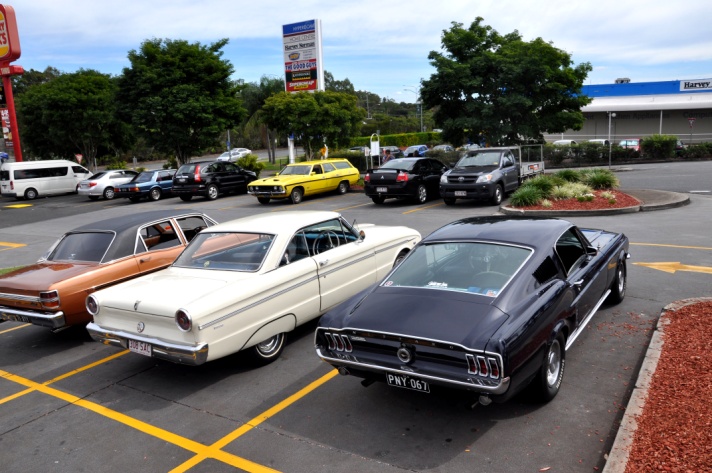 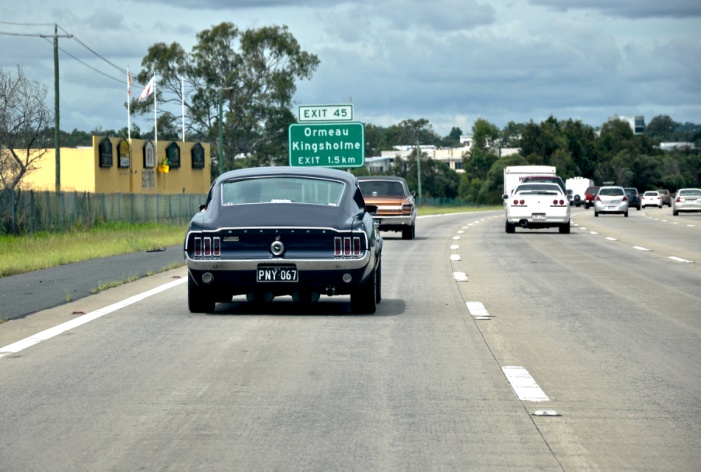  Southside meeting place					Cruizin’....keeping an eye on the ‘stang radiator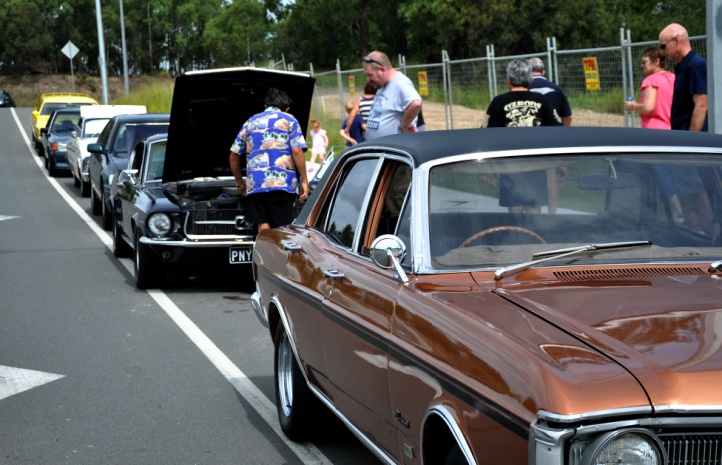 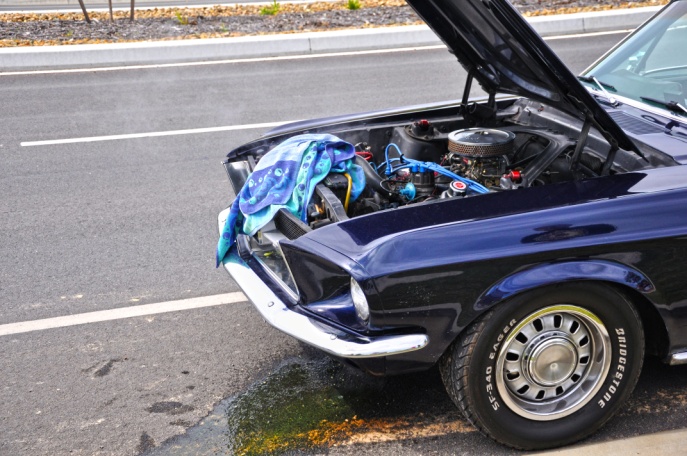 One  HOT  67  Mustang.........					Anybody got some coolant ?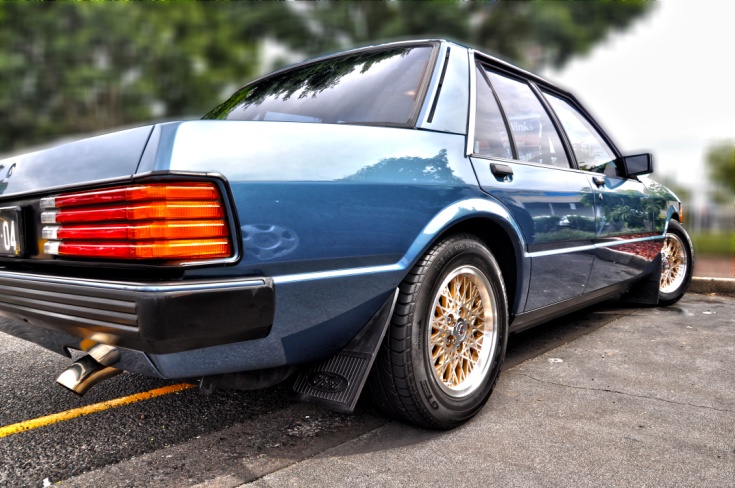 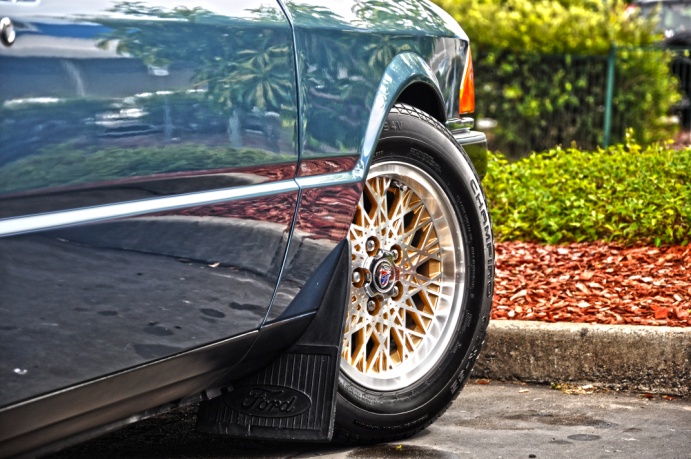 Noel’s  super  smooth  XE  Falcon				Below:  The Club run gang....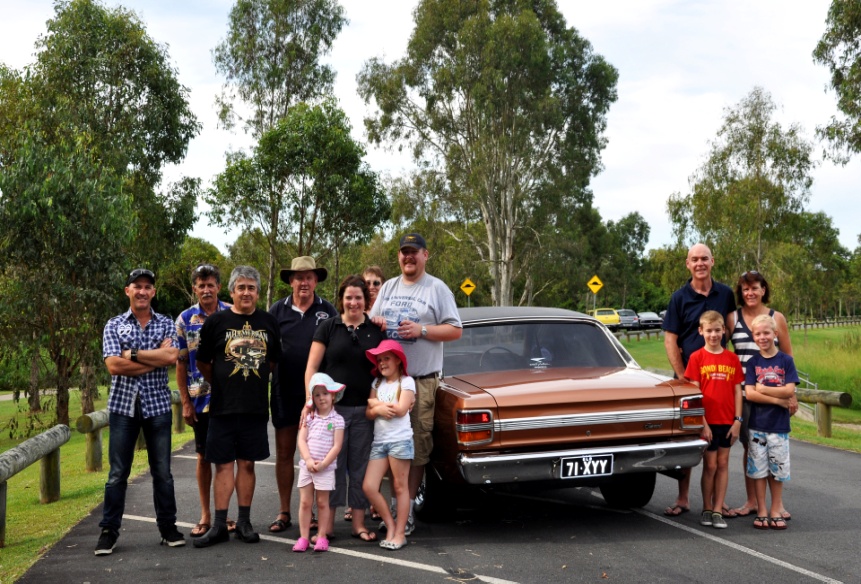 